Publicado en MADRID el 09/08/2018 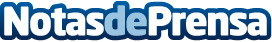 Termiser ofrece consejos para elegir entre varios presupuestos de obraCuando alguien decide llevar a cabo una obra de construcción o reforma, el primer paso es solicitar varios presupuestos para escoger el que mejor se adapte al cliente y, sobre todo, a su bolsilloDatos de contacto:Viviana902 88 20 68Nota de prensa publicada en: https://www.notasdeprensa.es/termiser-ofrece-consejos-para-elegir-entre Categorias: Construcción y Materiales http://www.notasdeprensa.es